		Stredná odborná škola 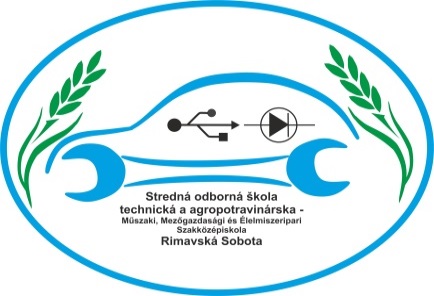            technická a agropotravinárska –                                                 Műszaki, Mezőgazdasági és                                             Élelmiszeripari Szakközépiskola,                                                         Rimavská SobotaŠkolský poriadokVydaný dňa 1.septembra 2019Článok I Všeobecné ustanovenieŽiak sa dobrovoľným rozhodnutím študovať na Strednej odbornej škola technickej a agropotravinárskej – Műszaki, Mezőgazdasági és Élelmiszeripari Szakközépiskola v Rimavskej Sobote zaväzuje riadne dochádzať do školy, a preto je povinný riadiť sa jej pokynmi a školským poriadkom. V záujme naplnenia práva na vzdelanie škola zabezpečí vnútorný chod školy, organizáciu života žiakov a podmienky pre optimálne medziľudské vzťahy tak, aby čas strávený v škole bol maximálne efektívne využitý z hľadiska vzdelávania a mimoškolskej činnosti . Škola bude dôsledne dodržiavať Deklaráciu práv dieťaťa a Listinu základných práv a slobôd vo vzťahu k žiakom, učiteľom a ostatným zamestnancom školy . Školský poriadok je v súlade s Ústavou Slovenskej republiky, so zákonom č. 245/2008 Z. z. o výchove a vzdelávaní (školský zákon) a o zmene a doplnení niektorých zákonov v znení neskorších predpisov, so zákonom č. 596/2003 Z. z. o štátnej správe a školskej samospráve a o zmene a doplnení niektorých zákonov v znení neskorších predpisov, s vyhláškou MŠ SR č. 282/2009 Z. z. o stredných školách, metodickým pokynom č. 8/2009-R zo 14. mája 2009 na hodnotenie a klasifikáciu žiakov stredných škôl  a ďalšou platnou legislatívou.Článok II Práva a povinnosti žiakov a ich zákonných zástupcov v škole, pravidlá vzájomných vzťahova vzťahov s pedagogickými zamestnancami a ďalšími zamestnancami školyPráva žiakovŽiak má právo na: rovnoprávny prístup k vzdelávaniu, bezplatné vzdelanie,  bezplatné zapožičiavanie učebníc a učebných textov na povinné vyučovacie predmety, vzdelanie v štátnom jazyku a materinskom jazyku v ustanovenom rozsahu, individuálny prístup rešpektujúci jeho schopnosti a možnosti, nadanie a zdravotný stav v ustanovenom rozsahu, úctu k jeho vierovyznaniu, svetonázoru, národnostnej a etnickej príslušnosti, poskytovanie poradenstva a služieb spojených s výchovou a vzdelávaním, výchovu a vzdelávanie v bezpečnom a hygienicky vyhovujúcom prostredí, organizáciu výchovy a vzdelávania primeranú jeho veku, schopnostiam, záujmom, zdravotnému stavu a v súlade so zásadami psychohygieny, úctu k svojej osobe a na zabezpečenie ochrany proti fyzickému, psychickému a sexuálnemu násiliu, na slobodnú voľbu voliteľných a nepovinných predmetov v súlade so svojimi možnosťami, záujmami a záľubami v rozsahu ustanovenom vzdelávacím programom, na informácie týkajúce sa jeho osoby a jeho výchovno-vzdelávacích výsledkov, na individuálne vzdelávanie za ustanovených podmienok,na náhradu škody, ktorá mu vznikla pri výchove a vzdelávaní alebo v priamej súvislosti s nimi. Žiak má právo na kvalitnú výučbu a odbornú výchovu.Žiak má právo na zrozumiteľný výklad. Položiť k danému učivu akúkoľvek otázku a dostať na ňu odpoveď.Právo na omyl. Právo ospravedlniť sa.Určiť si spôsob prípravy na skúšanie.  Právo na čo najobjektívnejšie hodnotenie. Na ohľaduplné a taktné zaobchádzanie zo strany učiteľov i spolužiakov.V primeranom čase, priestore a primeraným spôsobom vyjadriť svoj názor na čokoľvek,. Sedieť s kým chce, pokiaľ svojím správaním neruší učiteľa alebo spolužiakov. Právo na prestávku (ako ju stanovuje poriadok školy) a právo zvoliť si náplň prestávky, pokiaľ zachováva pravidlá bezpečnosti a neruší ostatných.Na zdôvodnenie klasifikácie (hodnotenia) vyučujúcim a analýzu chýb. S vedomím rodičov (v prípade neplnoletosti žiaka) požiadať o komisionálnu skúšku.Vybrať si ľubovoľný záujmový krúžok podľa podmienok školy.Vykonať voľbu maturitného predmetu a jeho úrovne do 30.9. príslušného školského roka.Na základe súhlasu riaditeľa školy zúčastniť sa na rôznych športových a vedomostných súťažiach a podujatiach.Žiak so špeciálnymi výchovno-vzdelávacími potrebami má právo:na výchovu a vzdelávanie s využitím špecifických foriem a metód, ktoré zodpovedajú jeho potrebám a na vytvorenie nevyhnutných podmienok, ktoré túto výchovu a vzdelávanie umožňujú, používať pri výchove a vzdelávaní špeciálne učebnice a špeciálne didaktické a kompenzačné pomôcky. Práva žiaka vyplývajúce z Deklarácie práv dieťaťaPrávo na bezplatné vzdelávanie, hru a zotavenie.Právo na rovnosť bez rozdielu rasy, náboženstva, pôvodu, postavenia.Právo na ochranu pred zanedbávaním, krutosťou a využívaním.Právo na ochranu pred diskrimináciou a na výchovu v duchu znášanlivosti, mieru a bratstva.Právo na zvláštnu opateru pri telesnom, duševnom alebo sociálnom postihnutí.Povinnosti žiakova) Všeobecné pravidláŽiak má dodržiavať a rešpektovať školský poriadok. Žiak sa dobrovoľným rozhodnutím študovať na našej škole zaväzuje riadne chodiť do školy, osvojovať si vedomosti a zručnosti základov vied a správať sa podľa zásad spoločenskej etiky.Žiak si má osvojovať vedomosti a zručnosti a získavať návyky poskytované školou, pripravovať sa na tvorivú prácu a odbornú činnosť v povolaní. Žiak si musí osvojovať zásady vlastenectva, humanity, demokracie a správať sa podľa nich, byť disciplinovaný, plniť pokyny pedagogických pracovníkov, inštruktorov a iných pracovníkov školy a správať sa v škole a mimo nej tak, aby robili česť škole i sebe.  Žiak má dodržiavať vyučovací čas a rozsah prestávok. Pri opakovanom neskorom príchode na vyučovaciu hodinu si ju žiak nahradí spôsobom, o ktorom rozhodne vyučujúci. Žiak je povinný dochádzať do školy včas podľa určeného rozvrhu hodín a zúčastňovať sa na vyučovaní všetkých povinných, voliteľných a nepovinných vyučovacích predmetov, ktoré si zvolil. Do školy prichádza najmenej 10 minút pred začiatkom svojej prvej vyučovacej hodiny. Z triedy odchádza bezprostredne po skončení vyučovania. Žiak po príchode do triedy má uložiť veci a sadnúť si do určenej lavice.Pred začiatkom každej vyučovacej hodiny si žiak pripraví učebnice a učebné pomôcky pre príslušný predmet. Pred hodinami telesnej výchovy sa prezlečie do športového úboru, aby bol na začiatok vyučovacej hodiny včas pripravený. Žiak sedí na vyučovacích hodinách na mieste, ktoré mu určuje zasadací poriadok triedy. Na delených hodinách alebo v odborných učebniach mu miesto určuje príslušný vyučujúci. Počas vyučovania sedí disciplinovane, sústredene sleduje výklad a aktívne sa do neho zapája. Pracuje samostatne alebo v skupine, nevyrušuje a nerozptyľuje pozornosť spolužiakov. Nesmie jesť alebo piť (okrem zdravotných dôvodov) v tomto čase. Ak chce žiak odpovedať, zapojiť sa do rozhovoru alebo sa vyučujúceho niečo spýtať, musí sa prihlásiť zdvihnutím ruky. Spravidla, podľa charakteru vyučovacej hodiny, sa vyvolaný, resp. oslovený žiak postaví, odpovie na otázku a sadne si spravidla tiež na pokyn vyučujúceho. Žiakovi nesmú ostatní žiaci našepkávať. Žiak nesmie používať nedovolené prostriedky (ťaháky, mobilný telefón, elektronické inteligentné zariadenia..). Pri rozhovore alebo odpovedi zachováva pravidlá spoločenského správania.Povinnosťou žiaka je pripravovať sa svedomito na všetky vyučovacie  hodiny, a to tak teoreticky ako aj prakticky. Ak sa z vážnych dôvodov nemohol pripraviť na vyučovanie, alebo nevedel, či nestačil vypracovať domácu úlohu, ospravedlní sa príslušnému vyučujúcemu hneď na začiatku vyučovacej hodiny. Vyučujúci zváži dôvody nepripravenosti a príjme rozhodnutie, či ospravedlnenie uzná alebo neuzná. Bez súhlasu vyučujúceho žiak nesmie v čase vyučovania opustiť triedu ani areál školy. Žiak má nosiť denne žiacku knižku, chrániť ju pred poškodením, predkladať ju rodičom na podpis, v prípade internetovej žiackej knižky oboznámiť zákonných zástupcov o známkach. Žiak má dodržiavať zásady ochrany zdravia a bezpečnosti pri práci v súlade s vykonanými poučeniami. Ku koncu školského roka je žiak povinný vrátiť všetky požičané knihy. V prípade strát kúpi celý titul, odovzdá prekopírovaný exemplár alebo zaplatí cenu stratenej knihy. Každý žiak na začiatku školského roka je poučený o bezpečnosti a ochrane zdravia. Žiak berie na vedomie uvedené poučenie svojím podpisom v triednej knihe. b) Eticko-hygienické pravidláŽiak musí kdekoľvek pri stretnutí pozdraviť všetkých pracovníkov školy, v priestoroch školy a pozdraviť každého dospelého človeka.Do školy prichádza žiak len vhodne a čisto oblečený a upravený. Žiak si chráni vlastné zdravie i zdravie iných. Dbá o čistotu a poriadok, ktoré udržiava nielen v škole, ale aj v jej okolí. c) Pravidlá v oblasti materiálno-technického zabezpečeniaŽiak šetrne zaobchádza so svojimi vecami i s vecami spolužiakov. Šetrí učebnice, učebné  pomôcky, inventár triedy a školy. Úmyselne spôsobené škody na inventári, resp. zariadení školy, nahradí žiakov zákonný zástupca.  Ak sa nezistí vinník, škodu nahradia všetci žiaci triedy alebo skupiny, ktorá navštevuje danú učebňuŽiakom sa neodporúča prinášať do školy väčšie sumy peňazí a drahé cenné predmety. Žiakom sa neodporúča nosiť do školy mobilné telefóny. V prípade, že žiak má pri sebe mobilný telefón, musí ho mať v čase vyučovacej hodiny vypnutý, príp. daný do tichého režimu. Ak tak neurobí, vyučujúci alebo triedny učiteľ môže mobilný telefón zadržať do konca vyučovacej hodiny tak, že ho položí na katedru. Žiak osobné doklady, cenné veci a peniaze musí mať stále pri sebe, neodkladať ich v triedach, umyvárňach, prípadne ich uložiť u triedneho profesora alebo príslušného pedagogického pracovníka.Zákazy pre žiakovŽiakom je zakázané:fajčiť v priestoroch školy v budove školy, v areáli školy a v tesnej blízkosti školy ( 200m ) a pri činnostiach organizovaných školou. Žiak nesmie hrať hazardné hry, prechovávať, používať a sprostredkúvať narkotiká, omamné látky, piť alkoholické nápoje. Zákaz platí na všetkých akciách organizovaných školou (exkurzie, zájazdy, výlety, brigády, výstavy, predstavenia, OŽAZ, a pod.) Tento zákaz platí aj pre žiakov denného štúdia, ktorí dosiahli plnoletosť, prichádzať do školy a zdržiavať sa v škole pod vplyvom alkoholu a omamných látok, včítane liekov znižujúcich bdelosť a pozornosť, prinášať do školy alebo na činnosti organizované školou veci ohrozujúce život a zdravie (vrátane strelných a bodných zbraní) a veci, ktoré by mohli rozptyľovať pozornosť ostatných žiakov pri vyučovaní, v priestoroch školy, na počítačoch školy sťahovať z internetu materiály ohrozujúce mravnosť a takisto je zakázané tieto materiály šíriť v akejkoľvek podobe nosičov informácií, nosiť na hlavách šiltovky a čiapky v priestoroch školy nielen počas vyučovania, ale aj cez prestávkynabíjanie mobilného telefónu cez sieť v škole, volať do školy alebo prijímať v škole návštevy, mimo zákonných zástupcov, nesmie šíriť poplašné správy (vybuchne bomba v škole, atď..),vychádzať na balkónyvykláňať sa a vyskakovať z okien  bez súhlasu pedagogického pracovníka žiak nesmie spúšťať žiadne elektrické zariadenie,žiakovi je bez vedomia pedagogického pracovníka príp. iného zamestnanca školy zakázaný prístup do priestorov školy alebo pracoviska, kde sa podľa rozvrhu práce nemá nachádzať (počas teoretického vyučovania v dielňach praktického vyučovania, v kotolni, v iných pracoviskách alebo prevádzkach a pod.),nosiť do školy alebo na pracovisko prenosné rádiá a magnetofóny, fotografické aparáty, neúmerné množstvo peňazí a iné cenné veci - ak príde k porušeniu tohto ustanovenia a k prípadnému odcudzeniu alebo k strate, žiak stráca nárok na finančné odškodnenie,používať otvorený plameň v areáloch školy, poškodzovať a bezdôvodne manipulovať s hasiacimi prístrojmi a hasiacim zariadením,poškodzovať bezpečnostné a požiarne značenia a príkazy umiestnené na stenách priestorov školy a pri hasiacich prístrojoch,nesmie kresliť a poškodzovať steny, nástenky, nápisy a pod.,vyvolávať bezdôvodne požiarny poplach alebo privolať jednotku požiarnej ochrany,manipulovať a poškodzovať elektrické zariadenia a inštaláciu, elektrické spotrebiče im prístupné.žuvať žuvačku v čase vyučovacích hodín v celom areáli školy, vrátane telocvične a priľahlých priestorov. v čase vyučovania navštevovať reštauračné zariadenia. Práva rodičov ( zákonných zástupcov žiakov )Rodič ako zákonný zástupca žiaka alebo zástupca zariadenia má právo:žiadať, aby sa v rámci výchovy a vzdelávania v škole poskytovali žiakom informáciea vedomosti vecne a mnohostranne v súlade so súčasným poznaním sveta a v súlade s princípmi a cieľmi výchovy a vzdelávania podľa školského zákona,oboznámiť sa s výchovno-vzdelávacím programom školy a so školským poriadkom,vyjadrovať sa k výchovno-vzdelávaciemu programu školy prostredníctvom orgánu školskej samosprávy,byť informovaný o výchovno-vyučovacích výsledkoch svojho dieťaťa,na poskytnutie poradenských služieb vo výchove a vzdelávaní svojho dieťaťa,zúčastňovať sa výchovy a vzdelávania po predchádzajúcom súhlase riaditeľa školy,byť prítomný na komisionálnom preskúšaní svojho dieťaťa po predchádzajúcom súhlase riaditeľa školy.Povinnosti zákonných zástupcovRodič ako zákonný zástupca žiaka alebo zástupca zariadenia a je povinný:vytvoriť pre žiaka podmienky na prípravu na výchovu a vzdelávanie v škole a na plnenie školských povinností,dodržiavať podmienky výchovno-vzdelávacieho procesu svojho dieťaťa určené školským poriadkom,dbať na sociálne a kultúrne zázemie dieťaťa a rešpektovať jeho špeciálne výchovno -vzdelávacie potreby.informovať školu o zmene zdravotnej spôsobilosti svojho dieťaťa, jeho zdravotných problémoch a iných závažných skutočnostiach, ktoré by mohli mať vplyv na priebeh výchovy a vzdelávania,nahradiť škodu, ktorú žiak úmyselne zavinil,dohliadnuť na ukončenie povinnej školskej dochádzky a dbať na to, aby žiak prichádzal do školy pravidelne a včas,oznámiť škole bez zbytočného odkladu príčinu, ak sa jeho dieťa nemôže zúčastniť na výchove a vzdelávaní v škole. Za dôvod ospravedlniteľnej neprítomnosti sa uznáva choroba, lekárom nariadený zákaz dochádzky do školy, mimoriadne nepriaznivé poveternostné podmienky, mimoriadne udalosti v rodine alebo účasť žiaka na súťažiach,ospravedlniť neprítomnosť svojho dieťaťa v škole najneskôr do troch dní.Pravidlá vzájomných vzťahov a vzťahov s pedagogickými zamestnancami a ďalšími zamestnancami školyŽiak sa ku všetkým zamestnancom školy správa slušne a zdvorilo.Žiak rešpektuje pokyny všetkých zamestnancov školy.Zamestnanci školy rešpektujú dôstojnosť žiaka.Výkon práv a povinností vyplývajúcich zo školského poriadku musí byť v súlade s dobrými mravmi. Nikto nesmie tieto práva a povinnosti zneužívať v neprospech druhého.Žiak nesmie byť v súvislosti s výkonom svojich práv postihovaný za to, že podá na iného žiaka, pedagogického zamestnanca či zamestnanca školy sťažnosť.Výkonom práv začleneného žiaka so špeciálnymi výchovno-vzdelávacími potrebami nemôžu byť obmedzené práva ostatných žiakov, ktorí sú účastníkmi výchovy a vzdelávania (§ 29, ods. 11 zákona č. 245/2008 Z. z.)Každý zamestnanec školy sleduje správanie žiakov a ich zmeny s cieľom zabrániť, prípadne odhaliť sociálne-patologické javy v správaní žiakov, napr. šikanovanie žiakov, prechovávanie drog, poškodzovanie školského majetku a pod.Pri akomkoľvek podozrení na šikanovanie a iné sociálno-patologické javy upozorní prevádzkový zamestnanec ktoréhokoľvek pedagogického pracovníka, ktorý je ďalej povinný postúpiť vec triednemu učiteľovi, koordinátorovi prevencie, výchovnému poradcovi a vedeniu školy.Pedagogický zamestnanec je povinný:Chrániť a rešpektovať práva žiaka a jeho zákonného zástupcu.Zachovávať mlčanlivosť a chrániť pred zneužitím osobné údaje, informácie o zdravotnom stave žiakov a výsledky psychologických vyšetrení, s ktorými prišiel do styku.Rešpektovať individuálne  výchovno-vzdelávacie potreby žiaka s ohľadom na ich osobné schopnosti a možnosti, sociálne a kultúrne zázemie.Usmerňovať a objektívne hodnotiť prácu žiaka.Aktívne sa podieľať na kontakte so zákonným zástupcom žiaka.Vykonávať pedagogickú alebo odbornú činnosť v súlade s aktuálnymi vedeckými poznatkami, hodnotami a cieľmi školského vzdelávacieho programu alebo výchovného programu.Zásady uvoľňovania žiakov z vyučovaniaŽiak je povinný dochádzať do školy pravidelne a včas podľa rozvrhu hodín a zúčastňovať sa na vyučovaní všetkých povinných, voliteľných a nepovinných vyučovacích predmetov, ktoré si zvolil.Ak sa neplnoletý žiak nemôže zúčastniť na vyučovaní pre dôvody vopred známe, požiada rodič vopred (alebo iný zákonný zástupca žiaka) písomnou formou, o uvoľnenie z vyučovania takto:z 1 vyučovacej hodiny od príslušného vyučujúceho,z viacerých vyučovacích hodín, maximálne z jedného dňa, od triedneho učiteľa,z  viac dní od riaditeľa školy s predchádzajúcim písomným vyjadrením triedneho učiteľa.Ak je žiak ubytovaný v domove mládeže , upovedomí o tom vychovávateľa.Ak sa neplnoletý žiak nemôže zúčastniť na vyučovaní pre nepredvídaný dôvod, je zákonný zástupca (prípadne vychovávateľ) povinný do 3 dní oznámiť triednemu učiteľovi dôvod neprítomnosti.Zákonný zástupca žiaka ubytovaného v domove mládeže oznámi dôvod neprítomnosti aj vychovávateľovi. Pri návrate na vyučovanie je neplnoletý žiak  povinný ihneď predložiť triednemu učiteľovi ospravedlnenie podpísané zákonným zástupcom alebo jeho vychovávateľom. V prípade, že vyučovanie vynechal pre chorobu, predloží ospravedlnenie podpísané ošetrujúcim lekárom a zároveň aj zákonným zástupcom (vychovávateľom).Plnoletý žiak sa  musí  tiež ospravedlniť  horeuvedeným spôsobom.Triedny učiteľ ospravedlní neprítomnosť žiaka na vyučovaní na základe písomného ospravedlnenia podpísaného zákonným zástupcom, vychovávateľom alebo lekárom a zároveň aj zákonným zástupcom (vychovávateľom).Žiak je povinný doložiť dôvod neprítomnosti na vyučovaní triednemu učiteľovi  do troch dní po nástupe do školy. Pri nedodržaní termínu sa budú vymeškané hodiny považovať za neospravedlnené.Opúšťanie areálu školy počas vyučovaniaPri odchode zo školy sa žiak pri vrátnici preukáže podpísanou priepustkou alebo žiackou knižkou, podpísanou vyučujúcim alebo majstrom OV od triedneho učiteľa alebo majstra na OVŽiak môže počas vyučovania opustiť areál školy v prípadoch:návštevy lekára a má písomný súhlas triedneho učiteľa alebo rodiča na predpísanom tlačive,iných súrnych prípadov a má písomný súhlas triedneho učiteľa na predpísanom tlačive.Ak žiak svojvoľne opustí areál školy , bude voči nemu využité príslušné výchovné opatrenie.Článok III Podmienky na zaistenie bezpečnosti a ochrany zdravia detí a ich ochrana pred sociálno-	patologickými javmi a pred prejavmi diskriminácie, nepriateľstva alebo násiliaPodmienky na zaistenie bezpečnosti a ochrany zdravia žiakovŽiak je povinný počas vyučovania, prestávok, ako i na podujatiach organizovaných školou chrániť svoje zdravie a zdravie svojich spolužiakov.Všetci žiaci sú so zásadami bezpečnosti a ochrany zdravia v škole oboznámení na začiatku školského roka triednym učiteľom. V prípadoch zvýšeného ohrozenia bezpečnosti a zdravia žiaka pri niektorých činnostiach sú žiaci oboznámení s pokynmi na predchádzanie úrazom. Každý žiak je povinný dodržiavať všeobecné zásady bezpečnosti a ochrany zdravia a rešpektovať usmernenia učiteľov na predchádzanie úrazom.V prípade úrazu alebo náhleho ochorenia žiak ihneď informuje vyučujúceho, dozorkonajúceho učiteľa alebo najbližšiu dospelú osobu.Pri úraze alebo nevoľnosti poskytne vyučujúci žiakovi prvú pomoc, pri podozrení na vážnejší úraz alebo ochorenie zabezpečí škola žiakovi lekársku pomoc. O úraze alebo ochorení informuje rodičov žiaka. Každý úraz zapíše vyučujúci, ktorý ho zistil, do zošita úrazov. Ak žiak vymešká kvôli úrazu z vyučovania viac ako 3 dni, spíše sa Záznam o úraze.Za bezpečnosť žiaka na vyučovaní zodpovedá vyučujúci v triede. Počas pobytu žiakov v škole a na akciách organizovaných školou zodpovedajú za bezpečnosť dozorkonajúci učitelia. Všetci žiaci školy sú povinní rešpektovať dozor konajúcich učiteľov a pracovníkov školy. Žiak má používať len vyznačené cesty, vchody a schodiská. Do dielne žiak má vstupovať len za prítomnosti majstra odborného výcviku. Na pracovisku má žiak používať určené osobné ochranné pracovné prostriedky, oblečenie,     vhodnú a bezpečnú obuv. Na pracovisko OV dielne  má žiak prístup , len ak má oblečenú      monterkovú súpravu / jednodielnu, alebo dvojdielnu/a má obutú ochrannú pracovnú obuv /     baganče /.Nepoužívať žiadne strojové zariadenie, s ktorým žiak nebol oboznámený, Žiak má dodržiavať pokyny na bezpečnú prevádzku a údržbu strojov, prístrojov a zariadení.V prípade úrazu alebo poruchy je žiak povinný neodkladne hlásiť túto udalosť učiteľovi, majstrovi OV, vychovávateľovi, príp. inému zamestnancovi školy.Na výletoch, exkurziách a všetkých akciách organizovaných školou je žiak povinný bez výhrad sa riadiť pokynmi pedagogických pracovníkov.Po vyhlásení mimoriadnej situácie (ohrozenie prírodným živlom, výbušninou a pod.) sa musí žiak riadiť pokynmi riaditeľa školy a ostatných pracovníkov školy.  Žiak má dodržiavať bezpečnostné a požiarne značenia, príkazy a zákazy v objektoch a priestoroch školy.Žiak sa má správať tak, aby svojím konaním nespôsobil vznik požiaru a škodu školy.Žiak má okamžite oznámiť vznik požiaru najbližšiemu dospelému pracovníkovi alebo na vrátnici.Žiak má pri odchode z miestnosti skontrolovať, či nie je zapojený v elektrickej sieti nejaký elektrospotrebič.Žiak má vybavovať úradné záležitosti na sekretariáte školy v čase prestávok a po vyučovaní .Po skončení vyučovania každý žiak skontroluje svoje miesto v učebni. Odloží nepotrebný papier a iné odpadky do odpadového koša. Odloží stoličku na lavicu     a v tichosti opustí učebňu. V čase mimo vyučovania môžu prísť do školskej budovy žiaci podľa plánu schôdzok mimotriednej práce, ktorý predložia jednotliví vyučujúci včas riaditeľovi školy. Žiaci sa    môžu v škole zdržiavať, pokiaľ majú krúžky alebo vykonávajú inú činnosť. 
Škola ako prevencia pred sociálno-patologickými javmi, diskrimináciou a násilím: zabezpečuje ochranu žiakov pred nežiaducimi spoločenskými javmi, ktoré sa odchyľujú od všeobecne platných sociálnych noriem: poruchy správania, záškoláctvo, šikanovanie, agresia, agresivita, týranie, zneužívanie a zanedbávanie detí, kriminalita, vandalizmus, fajčenie, alkoholizmus a iné drogové závislosti, zameriava výchovno-vzdelávací proces  na podporu kvality života, prosociálnu orientáciu jednotlivca a zdravý životný štýl, podporu duševného zdravia a význam prevencie ochrany vlastného zdravia, zdôrazňuje význam výchovy vo voľnom čase ako významnú preventívnu alternatívu k drogám, sociálno-patologickým javom, diskriminácii alebo násiliu (krúžková činnosť, tvorivé využívanie voľného času), zvyšuje informovanosť žiakov, rodičov a všetkých pracovníkov škole o nebezpečenstve a rizikách užívania drog a účinkoch sociálneho vylúčenia jednotlivcov,spolupracuje s miestnou samosprávou, rodičmi, poradenskými zariadeniami a zložkami polície (štátnej alebo mestskej),   realizuje preventívne programy v rámci celoročného pôsobenia, počas hodín predmetu etická výchova, resp. počas triednických hodín a rôznych besied, súťaží a aktivít v rámci vyučovania i v mimo vyučovacom čase,venuje zvýšenú pozornosť žiakom zo znevýhodneného sociálneho prostredia a žiakom z    rómskych komunít.Postupy pri zistení prechovávania a užívania legálnych a nelegálnych drog v škole a v školských  zariadeniach

V priestoroch školy a školských zariadení a ich okolí je zakázané: fajčiť a požívať alkohol pri porušení školského poriadku v tomto bode sa žiak zúčastní pohovoru výchovnej komisie (triedny učiteľ, člen vedenia školy, výchovný poradca, rodič) a podľa závažnosti porušenia mu bude udelené výchovné opatrenie (viď. výchovné opatrenia),prechovávanie omamných a  psychotropných látok žiak, ktorý poruší školský poriadok v tomto bode alebo žiak, ktorý bude zvádzať iného žiaka na zneužívanie akejkoľvek návykovej látky (vrátane cigariet, alkoholu) sa zúčastní pohovoru výchovnej komisie, bude nahlásený na polícii v príslušnom obvode a na sociálne oddelenie MÚ a bude mu uložené niektoré z výchovných opatrení.Postupy, sankcie a opatrenia pri zistení šikanovania, diskriminácie a násilia
O podozrení zo šikanovania, diskriminácie a násilia je povinný každý zamestnanec školy bezodkladne oboznámiť vedenie školy, prípadne výchovného poradcu.Šikanovanie znamená : týranie, sužovanie, prenasledovanie, zastrašovanie. O šikanovaní hovoríme aj vtedy, keď sa jeden žiak alebo skupina žiakov o inom žiakovi vyjadruje hanlivo, hrubo mu nadáva, opakovane mu adresuje posmešky alebo neslušné poznámky o jeho rodine, rase, vierovyznaní. Za prejavy šikanovania sa ďalej považuje fyzické násilie, úmyselné ničenie jeho osobných vecí, vyžadovanie nosenia jedla, vymáhanie peňazí (aj malých súm), nútenie konať ponižujúce a nemorálne veci, vyhrážanie sa a podobne.Pri zistení šikanovania, diskriminácie a násilia ohlási žiak prípad triednemu učiteľovi, výchovnému poradcovi, riaditeľovi školy. Po prešetrení sú kontaktovaní rodičia žiaka, ktorý šikanoval a aj rodičia žiaka, ktorý bol šikanovaný. Z prešetrenia sa vyhotoví zápis a bude sa postupovať podľa platnej legislatívy. Článok IV Hodnotenie a klasifikácia žiakovHodnotenie žiakovKlasifikáciu správania žiaka navrhuje triedny učiteľ po prerokovaní s učiteľmi a schvaľuje riaditeľ po prerokovaní v pedagogickej rade.Pri hodnotení a klasifikácii správania žiaka sa zohľadňuje plnenie ustanovení školského poriadku a ďalších vnútorných predpisov školy a dodržiavanie stanovených pravidiel správania, ľudských práv a práv dieťaťa, dodržiavanie mravných zásad správania sa v škole a na verejnosti počas aktivít súvisiacich so štúdiom na strednej škole. Pri klasifikácii správania sa v jednotlivých prípadoch prihliada na zdravotný stav žiaka. Správanie žiaka sa klasifikuje podľa kritériíStupňom 1 – veľmi dobré sa žiak klasifikuje, ak dodržiava ustanovenia školského poriadku a ďalších vnútorných predpisov školy a riadi sa nimi. Dodržiava morálne zásady a pravidlá spolunažívania v kolektíve a vo vzťahu k učiteľom. Ojedinele sa môže dopustiť menej závažných previnení. Stupňom 2 – uspokojivé sa žiak klasifikuje, ak jeho správanie je v súlade s ustanoveniami školského poriadku a ustanoveniami ďalších vnútorných predpisov školy, morálnymi zásadami a pravidlami spolunažívania vzhľadom k spolužiakom a učiteľom. Žiak sa dopustí závažnejšieho priestupku alebo sa opakovane dopúšťa menej závažných priestupkov voči ustanoveniu školského poriadku a má 22 – 35 vymeškaných neospravedlnených hodín .Stupňom 3 – menej uspokojivé bez podmienečného vylúčenia sa žiak klasifikuje, ak sa dopustí závažného priestupku voči školskému poriadku a voči ďalším vnútorným predpisom školy alebo sa aj po udelení druhého stupňa klasifikácie správania dopúšťa závažnejších priestupkov voči morálnym zásadám a pravidlám spolunažívania, porušuje ľudské práva spolužiakov, pedagogických zamestnancov alebo ďalších osôb a má 36 – 45 vymeškaných neospravedlnených hodín. Stupňom 3 – menej uspokojivé s podmienečným vylúčením sa žiak klasifikuje, ak sa dopustí závažného priestupku voči školskému poriadku a voči ďalším vnútorným predpisom školy alebo sa aj po udelení druhého stupňa klasifikácie správania dopúšťa závažnejších priestupkov voči morálnym zásadám a pravidlám spolunažívania, porušuje ľudské práva spolužiakov, pedagogických zamestnancov alebo ďalších osôb a má 46 – 70 vymeškaných neospravedlnených hodín. Stupňom 4 – neuspokojivé s vylúčením zo školy sa žiak klasifikuje, ak jeho správanie je v rozpore s ustanoveniami školského poriadku a s ustanoveniami ďalších vnútorných predpisov školy, s právnymi a etickými normami spoločnosti, výrazne porušuje ľudské práva spolužiakov, pedagogických zamestnancov alebo ďalších osôb. Dopustí sa závažných previnení, ktorými vážne ohrozuje výchovu ostatných žiakov. Zámerne narúša činnosť žiackeho kolektívu a má - 71 a viac vymeškaných neospravedlnených hodín. V prípade, ak žiak vymeškal viac ako 25% vyučovacích hodín z predmetu za klasifikačné obdobie, môže vyučujúci overiť jeho vedomosti  z daného predmetuV prípade, ak žiak vymeškal viac ako 30% vyučovacích hodín z predmetu za klasifikačné obdobie, vyučujúci preverí vedomosti žiaka z daného predmetu (forma a spôsob preverenia vedomostí určí vyučujúci a urobí o tom zápis).Klasifikácia správania žiaka sa zaznamenáva do katalógového listu žiaka. Žiak nadstavbového, pomaturitného a vyššieho odborného štúdia sa v súlade s osobitným predpisom neklasifikuje zo správania.Hodnotenie priestupkov voči  školskému poriadku podľa ich závažnosti Menej závažné priestupky:Rieši triedny profesor vo svojej právomoci na svoj podnet alebo podnet ktoréhokoľvek pedagogického pracovníka školyojedinelé bezdôvodné neskoré príchody na vyučovaciu hodinu,nerešpektovanie pokynov vyučujúceho,nerešpektovanie pokynov službukonajúceho učiteľa,zabúdanie pomôcok na vyučovanie a žiackej knižky,nevhodná úprava zovňajšku ( TV,OV ),vysmievanie sa zo spolužiakov, drobné konflikty so spolužiakmi,zápis(y) v triednej knihe alebo ústna sťažnosť pedagógov a ostatných pracovníkov školy prednesená na pedagogickej rade školy. Závažnejšie priestupky: Rieši riaditeľ školy vo svojej právomoci po prerokovaní priestupku s triednym profesorom na podnet ktoréhokoľvek pedagogického pracovníka školypravidelné bezdôvodné neskoré príchody na vyučovaciu hodinu úmyselná neúčasť na niektorých vyučovacích hodinách, svojvoľné bezdôvodné opustenie školy,prepisovanie známok v žiackej knižke a klasifikačného hárku,klamstvo, podvod, falšovanie lekárskych potvrdení,používanie mobilného telefónu počas vyučovania hrubé, vulgárne a arogantné správanie voči zamestnancom školy a spolužiakom,narušovanie vyučovacieho procesu a prevádzky školy,vyhadzovanie predmetov z okna,neprimerané riešenie konfliktov so spolužiakmi ( nadávky, roztržky ),zneužívanie internetu za úmyselné poškodzovanie školského majetku,opakované menej závažné porušenie školského poriadku. Závažné priestupky:Rieši riaditeľ školy podmienečným vylúčením alebo vylúčením zo štúdia po prerokovaní v pedagogickej radeútok na učiteľa ( zamestnanca školy ),šikanovanie spolužiakov,fyzické ublíženie sebe alebo iným spolužiakom,vydieranie,krádež,fajčenie, užívanie alkoholu, drog v škole,zneužitie osobných údajov zamestnancov školy a žiakov na internete a v iných médiách,nosenie predmetov, ktoré by mohli ohroziť zdravie ľudí ( zbrane, nože a pod. ) do školy, na odborný výcvik a na školské podujatia, fotografovanie, nahrávanie, videozáznam spolužiakov a vyučujúcich v priestoroch školy, rozširovanie týchto nahrávok medi spolužiakmi alebo na internete,narušovanie výchovy a vzdelávania do takej miery, že znemožňuje ostatným účastníkom výchovy a vzdelávania vzdelávanie.Výchovné opatreniaVýchovné opatrenia sú pochvaly a iné ocenenia ako aj opatrenia na posilnenie disciplíny žiakov tak, ako je uvedené nižšie. Za vzorné správanie, vzorné plnenie povinností, mimoriadny prejav aktivity a iniciatívy, dlhodobú svedomitú prácu, výrazne prosociálne správanie, ktoré pozitívne ovplyvňuje sociálnu klímu v triede a v škole a záslužný alebo statočný čin, možno žiakovi udeliť pochvalu a to:  a) Pochvala triednym učiteľom za výborný prospech a zlepšenie prospechumimoriadny prejav aktivity a iniciatívy,za aktívny prístup k práci na OV a praxiza vzornú dochádzku za úspešnú reprezentáciu školy (účasť vo vyšších kolách súťaží),za činnosť v prospech triedy nad rámec svojich povinností,za nezištnú pomoc, príkladný čin, verejné uznanie inou osobou alebo inštitúciou.b) Pochvala riaditeľom školy za výborný prospech – prospel s vyznamenanímza vzornú dochádzku – do 15 ospravedlnených vymeškaných hodín za úspešnú reprezentáciu školy (dobré umiestnenie vo vyšších kolách súťaží),za nezištnú pomoc, príkladný čin, verejné uznanie inou osobou alebo inštitúciou. Na posilnenie disciplíny, za menej závažné, závažnejšie, alebo opakované previnenia voči školskému poriadku, zásadám spolunažívania, ľudským právam, mravným normám spoločnosti, alebo ak žiak narúša činnosť kolektívu, možno žiakovi uložiť napomenutie alebo pokarhanie nasledovne:napomenutie od triedneho učiteľa alebo majstra odbornej výchovy,pokarhanie od triedneho učiteľa alebo majstra odbornej výchovy, pohovor s triednym učiteľom,predvolanie zákonných zástupcov do školy,vykonanie pohovoru s riaditeľom školy,pokarhanie od riaditeľa, podmienečné vylúčenie alebo vylúčenie zo štúdia. Napomenutie triednym učiteľom alebo majstrom OV môže byť udelené najmä:•	za menej závažné priestupky (čl. III, ods. 7, písm. a)) voči ustanoveniam školského poriadku, •	za 4 - 8 vymeškaných neospravedlnených hodín •	za iné menej závažné priestupky voči školskému poriadku podľa posúdenia triednym               učiteľom.Pokarhanie triednym učiteľom alebo majstrom OV môže byť udelené najmä:•	za závažnejší priestupok (čl.III.ods.7, písm. b)),•	za opakované menej závažné priestupky po predchádzajúcom napomenutí •	za 9 -  15 vymeškaných neospravedlnených hodín •	za iné menej závažné priestupky podľa posúdenia triednym učiteľom (prípadne v spolupráci s              výchovným poradcom).Pokarhanie riaditeľom školy môže byť udelené:•	za 16 - 21 vymeškaných neospravedlnených hodín •	za opakované závažnejšie priestupky (čl.III.ods.7, písm. b)),  •	za opakované porušenie ustanovení školského poriadku  podľa posúdenia riaditeľom školy.Podmienečné vylúčenie zo školy môže byť udelené:•	za 46 - 70 vymeškaných neospravedlnených hodín•	 za závažný priestupok (čl.III.ods.7, písm. c)),•	za opakované závažnejšie priestupky (čl.III.ods.7, písm. b)),•	za porušovanie ustanovení školského poriadku podľa posúdenia riaditeľom školy.Vylúčenie zo školy môže byť udelené:•	za 71 a viac  vymeškaných neospravedlnených  hodín•	za nesplnenie podmienky uloženej pri podmienečnom vylúčení zo školy v danej skúšobne              lehote,•	za zvlášť závažné alebo opakujúce sa priestupky uvedené v predchádzajúcom odstavci. Nakoľko opatrenia vo výchove: podmienečné vylúčenie a vylúčenie zo štúdia je  možné uložiť žiakovi strednej školy len vtedy,  ak skončil  plnenie školskej dochádzky, pokiaľ žiak uskutočnil čin, pre ktorý je dôvod vylúčiť ho zo štúdia a neukončil ešte povinnú školskú dochádzku, bude po dohovore s rodičmi preradený na inú školu, prípadne po skončení povinnej školskej dochádzky vylúčený zo školy.Výchovné opatrenia udeľuje triedny učiteľ, majster odbornej výchovy alebo riaditeľ školy pred kolektívom triedy alebo školy.Žiakovi je možné uložiť opatrenia vo výchove po prerokovaní v pedagogickej rade do dvoch mesiacov odo dňa, keď sa o previnení žiada dozvedel pedagogický zamestnanec školy, najneskôr však do jedného roka odo dňa, keď sa žiak previnenia dopustil. Za jedno previnenie sa ukladá len jedno opatrenie vo výchove.  Pred uložením opatrenia vo výchove treba previnenie žiaka objektívne prešetriť podľa potreby, najmä pri posudzovaní závažného alebo opakovaného previnenia sa. Na jeho prerokovanie za účasti žiaka sa prizve zákonný zástupca žiaka, v nadstavbovom štúdiu iba samotný žiak.V rozhodnutí o uložení opatrenia vo výchove určí riaditeľ skúšobnú lehotu a to, najdlhšie na jeden rok. Ak sa podmienečne vylúčený žiak v skúšobnej lehote osvedčil, riaditeľ upustí od vylúčenia. O udelení výchovného opatrenia informuje riaditeľ preukázateľným spôsobom zákonného zástupcu žiaka školy, v nadstavbovom štúdiu samotného žiaka. Výchovné opatrenie sa zaznamenáva žiakovi do osobného spisu žiaka a katalógového listu žiaka.Ak žiak svojím správaním a agresivitou ohrozuje bezpečnosť a zdravie ostatných žiakov, ostatných účastníkov výchovy a vzdelávania alebo narúša výchovu a vzdelávanie do takej miery, že znemožňuje ostatným účastníkom výchovy a vzdelávania vzdelávanie, riaditeľ školy alebo školského zariadenia môže použiť ochranné opatrenie, ktorým je okamžité vylúčenie žiaka z výchovy a vzdelávania, umiestnením žiaka do samostatnej miestnosti za prítomnosti pedagogického zamestnanca. Riaditeľ školy alebo riaditeľ školského zariadenia bezodkladne privolá :•	zákonného zástupcu, •	zdravotnú pomoc, •	štátnu alebo mestskú políciu.Ochranné opatrenie slúži na upokojenie žiaka. O dôvodoch a priebehu ochranného opatrenia vyhotoví riaditeľ školy alebo školského zariadenia písomný záznam.Komisionálne skúškyŽiak sa klasifikuje podľa výsledkov komisionálnej skúšky:ak vykonáva rozdielovú skúšku v stredných školách,ak je skúšaný v náhradnom termíne,ak žiak alebo zákonný zástupca požiada o preskúšanie žiaka,ak sa preskúšanie koná na podnet riaditeľa školy,ak vykonáva opravné skúšky,v štúdiu podľa individuálneho učebného plánu v stredných školách, v prípade oslobodenia žiaka od povinnosti dochádzať do školy,v štúdiu jednotlivých vyučovacích predmetov,pri plnení osobitného spôsobu školskej dochádzky,pri individuálnom vzdelávaní.Komisia  pre  komisionálnu  skúšku  je  najmenej  trojčlenná.   Menuje  ju riaditeľ školy. Výsledok  komisionálnej skúšky  vyhlási predseda komisie verejne v deň konania skúšky. Výsledok  každej komisionálnej skúšky je  pre klasifikáciu žiaka konečný. Žiak, ktorý sa zo závažných dôvodov nemôže zúčastniť komisionálnej skúšky, je povinný  v deň konania skúšky  sa ústne ospravedlniť. Do troch dní od termínu skúšky musí  svoju  neprítomnosť  dokladovať aj písomne.Článok V Organizácia vyučovaniaTeoretické vyučovanieOrganizácia vyučovacieho dňaVyučovací proces sa riadi platným rozvrhom hodín, ktorý schválilo vedenie školy. Rozvrh hodín je povinný rešpektovať každý žiak a pedagogický pracovníkTeoretické vyučovanie sa začína  o 7.35 hod. a končí  najneskôr o 14.45 hod. Študenti  ubytovaní  v školskom internáte sa  riadia  platným internátnym poriadkom. Žiak je povinný byť v škole najneskôr 10 minút pred prvou vyučovacou hodinou.Pri vchode do školy je služba, ktorého úlohou je usmerňovať žiakov a návštevníkov školy pri vstupe do budovy. Zapisuje aj príchod aj odchod každého žiaka, ktorý prichádza neskoro na vyučovanie, alebo má priepustku od vyučujúceho, alebo triedneho učiteľa.Vyučovacia hodina teoretického vyučovania trvá 45 min. a vyučovací deň má  nasledujúce poradie vyučovacích hodín:Systém dozoru vo vestibule a na chodbách školy  počas prestávok stanovuje samostatný rozpis. Pedagogickí  pracovníci počas dozoru podľa rozpisu zástupcu riaditeľa zodpovedajú za poriadok.V jeden vyučovací deň žiak môže mať najviac 8 vyučovacích hodín.  Po skončení vyučovania sa  v priestoroch školy môže zdržiavať iba s pedagogickým dozorom /krúžky, doučovania, kurzy, iné akcie .../.Všetky požiadavky voči škole /potvrdenia, žiadosti a pod./  predkladajú žiaci na sekretariát v úradných hodinách.  Rodičia môžu úradné záležitosti vybavovať denne na sekretariáte školy. Informácie o prospechu a správaní žiaka  podáva rodičom triedny učiteľ , MOV, vychovávateľ na triednom rodičovskom združení, prípadne pri osobnej  návšteve rodiča v škole alebo iným dohodnutým spôsobom.Za bezpečnosť žiaka  na vyučovaní v triede  zodpovedá vyučujúci. Pred vyučovaním, cez  prestávky, po vyučovaní, na školskom výlete, na exkurzii a pri ostatnej výchovno-vzdelávacej  činnosti vyplývajúcej z učebných osnov a  pri výchovných akciách organizovaných školou – zodpovedajú za bezpečnosť žiakov  učitelia, MOV alebo  vychovávatelia konajúci pedagogický dozor.Na školských exkurziách, výletoch a školských akciách pod. platí tento školský  poriadok rovnako ako v škole. Tento školský poriadok je záväzný pre všetkých žiakov školy. Porušenie poriadku je dôvodom  pre výchovné opatrenia.Praktické vyučovaniePočas vyučovacieho dňa je záväzný pre pracovníkov úseku praktického vyučovania a žiakov vykonávajúcich odborný výcvik školský poriadok, organizačný poriadok a pracovný poriadok.Vyučovací deň (vyučovacia jednotka) u žiakov trvá v jednotlivých ročníkoch podľa schváleného  ŠkVP príslušného odboru.Odborný výcvik a odborná prax žiakov učebných a študijných odborov je zabezpečovaná v súlade s vyhláškou MŠ SR č. 282/2009 Z. z., zákona 245/2008 Z. z. a zákona 184/2009 Z. z.Vyučovací deň v priestoroch na OV sa začína o 7,40 hod. Prestávky sú od 9,30 hod – 10,00 hod. a od 11,30 hod. – 12,00 hod.Prezliekanie do pracovného odevu a obuvi žiakov sa vykonáva na šatniach podľa rozdelenia medzi jednotlivými triedami.Pedagogický dozor sa vykonáva v čase prestávok podľa stanoveného rozpisuVyučovacia hodina praktického vyučovania trvá 45 minút. Ak sa forma praktického vyučovania uskutočňuje v iných ako školských zariadenia vyučovacia hodina trvá 60 minút.Článok VI.Podmienky nakladania s majetkom, ktorý škola spravujeŽiak šetrne zaobchádza so zverenými učebnicami, školskými potrebami a školským majetkom.Každé svojvoľné poškodenie alebo zničenie majetku školy, žiakov, učiteľov, majstrov odbornej výchovy či iných osôb hradí v plnom rozsahu žiak (resp. zákonný zástupca), ktorý poškodenie spôsobil.Každý žiak zodpovedá za čistotu a poriadok svojho pracovného miesta v triede, v multimediálnych, odborných učebniach a v dielňach odborného výcviku. Prípadné poškodenia ihneď hlási predmetovému či triednemu učiteľovi alebo majstrovi OV.Ak má žiak v užívaní šatňovú skrinku, udržuje ju počas školského roku v poriadku, prípadné poškodenie hradí sám (resp. zákonný zástupca).Havárie a ďalšie zistené poškodenia vybavenia a inventára školy hlásia týždenníci vyučujúcemu alebo triednemu učiteľovi.Žiaci sú povinní ohľaduplne užívať školské zariadenie, t.j. šetrne zaobchádzať s audiovizuálnymi pomôckami v triede, s knihami a školskými učebnými pomôckami. V prípade poškodenia alebo straty ich musia finančne odškodniť. Žiak zodpovedá za vlastné peniaze a niektoré drahšie predmety (mobilný telefón, hodinky, kalkulačka, oblečenie, topánky a pod.), ktoré má pri sebe, v lavici, vo vaku alebo v odevoch. V prípade potreby, napríklad na hodinách telesnej výchovy, ich treba uložiť u vyučujúceho.Žiaci sú povinní hlásiť každú stratu osobných vecí, zodpovedať za svoje peniaze, cenné veci, oblečenie a topánky.Škola za stratené veci zodpovedá len v prípadoch, ak boli zverené do úschovy pedagogickému pracovníkovi školy alebo ak  niekto ich násilne odcudzil z uzamknutého priestoru.Nájdené veci žiaci odovzdajú vyučujúcemu.Krádeže sú protiprávnym činom a ihneď ako sa škola o nejakej dozvie, je povinná ju ohlásiť trestným orgánom alebo odporučí poškodenému, prípadne jeho zákonnému zástupcovi, aby sa na tieto orgány obrátil. Žiaci, ktorí konajú odborný výcvik v priestoroch na Košickej ceste,  zodpovedajú za pridelené známky, na vypožičiavanie náradia z výdajne. Za stratu známky žiak uhradí 2 €. V prípade, že za stratené známky sú vypožičiavané náradia, žiak alebo jeho zákonný zástupca uhradí hodnotu náradí. Je to jedna z podmienok potvrdenia výstupného listu žiaka.Žiak je povinný šetriť školský zariadenie, šetrne narábať s energiou, vodou a učebnými pomôckami. Ak svojou nedbanlivosťou alebo úmyselne spôsobí vecnú škodu škole, spolužiakom, zamestnancom školy alebo iným osobám v škole, musí ju odstrániť alebo nahradiť.Článok VII.Záverečné ustanovenia1.	Školský poriadok je záväzný pre všetkých žiakov, zákonných zástupcov žiakov školy.2.	Všetci pedagogickí zamestnanci, ktorí majú s organizáciou uzavretý pracovný pomer sú 	povinní postupovať podľa tohto školského poriadku.3.	Zmeny a doplnky Školského poriadku vydáva riaditeľ školy.4.	Školský poriadok bol prerokovaný  v pedagogickej rade dňa 24. 6. 2019 a v Rade školy  dňa     ..........................5.	Tento Školský poriadok nadobúda účinnosť dňom 1. septembra 2019V Rimavskej  Sobote, dňa 1.9.2019									Ing. Karol Kisantal								                  riaditeľ školyVyučovacia
hodinaod - doPrestávka po 
vyučovacej hodine1.7.35 hod  -  8.20 hod5 min.2.8.25 hod  - 9.10 hod20 min.3.9.30 hod  - 10.15 hod5 min.4.10.20 hod  - 11.05 hod5 min.5.11.10 hod  - 11.55 hod30 min.obedňajšia prestávka6.12.25 hod  - 13.10 hod5 min.7.13.15 hod  -  14.00 hod5 min.8.14.05 hod  - 14.45 hod